Турниры с видеонаблюдениемВ этом тексте мы рассмотрим основные схемы проведения шахматных турниров с использованием видеонаблюдения.Стандартная схема с программой ZoomДанная схема подходит для большинства турниров и обеспечивает приемлемый уровень контроля, используя для наблюдения всего один телефон.Требования:На каждые 25 человека потребуется как минимум один судья. Каждому судье потребуется:Программа Zoom для компьютера (https://zoom.us/download)Тарифный план Zoom: Профессиональный и выше (https://zoom.us/pricing)Широкополосный безлимитный интернет - для большого количества видеопотоковДостаточно большой монитор для удобства наблюдения. На одном экране будет одновременно транслироваться до 25 потоков видео.Для более тщательного контроля рекомендуется напарник.Каждому участнику потребуется:Компьютер или ноутбук для игрыТелефон с камерой (можно использовать вместо телефона ноутбук с камерой)Приложение Zoom Cloud Meetings (Android OS / iOS), бесплатный тарифБезлимитный интернет (чтобы не волноваться из-за видеотрафика)Рекомендуется крепление для телефона или штативПравила игры в турнире с видеоконтролемВ комнате, откуда участник играет, не должно быть посторонних шумов - телевизора, музыки, посторонних разговоров, подсказок.Во время игры участник смотрит экран монитора, не оглядывается по сторонам, если этого не запросил судья.Все требования регламента должны исполняться неукоснительно.В случае нарушения правил, судья вынесет предупреждение, а при повторном нарушении может исключить участника из турнира.Регламент участия в турнире с видеоконтролемПодготовка участников к турнируУстановите на свой телефон приложение Zoom Cloud Meetings.Найдите точку, на которой можно будет установить телефон для трансляции (примерно 80 см в сторону от плеча, желательно левого). Камера должна захватывать торс, голову, руки, а также происходящее на экране монитора. Телефон установите горизонтально. Пример: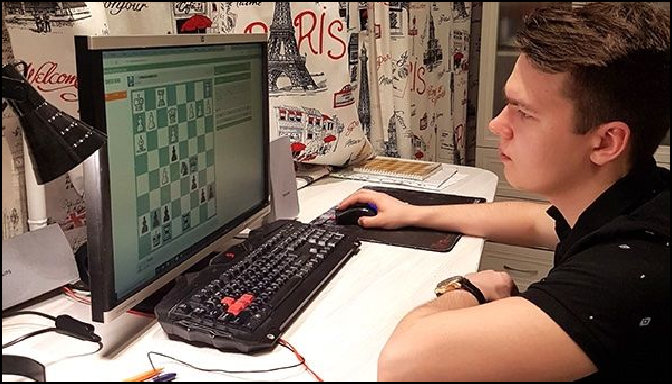 Убедитесь, что телефон установлен надежно, но при этом его можно снять для демонстрации комнаты. Вам могут помочь штативы и прочие держатели для телефонов.Убедитесь, что телефон в этой точке можно подключить к зарядному устройству.Убедитесь, что комната будет хорошо освещена. При плохом освещении экран монитора засвечивается.Непосредственно перед турниромЕсли у вас длинные волосы, закрывающие уши, соберите их в прическу - так, чтобы во время трансляции было видно, что в ушах нет наушников.Зайти на Chess King под своим логином для игры необходимо заранее, за 5-10 минут до старта турнира. Опоздавшие будут автоматически исключены.На компьютере закройте все программы кроме браузера для игры. В браузере должна быть открыта только одна вкладка игровой зал - play.chessking.com.На телефоне включите режим “Без звука”, чтобы вас не отвлекали звонки и оповещения.Ждите времени старта. Появится маленькое окошко с названием турнира - нажмите на него, чтобы перейти на экран турнира.Подключение к видеоконференцииВнимание: между временем старта турнира и началом первого тура будет 15-20 минут на подготовку. Во время подготовки действуйте внимательно и без задержек.Откройте вкладку “Чат”. Судья опубликует в ней данные для присоединения к видеоконференции Zoom.Откройте приложение Zoom на телефоне и нажмите “Войти”: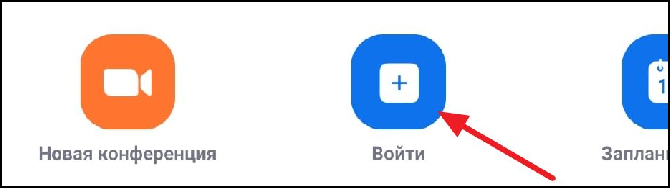 Введите полученный из чата идентификатор конференции, а также имя. Имя должно совпадать с вашим логином на Chess King, с которого вы будете играть.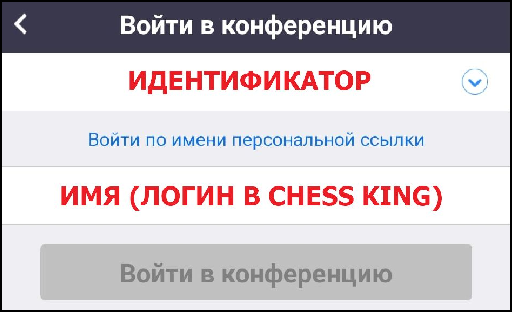 Введите пароль для присоединения.Подключите звук устройства.Android:	iOS: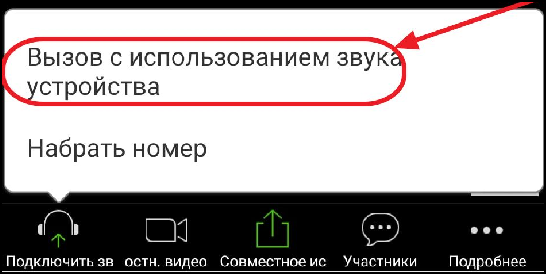 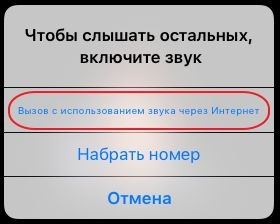 Убедитесь, что телефон транслирует как видео, так и звук: коснитесь экрана и посмотрите на иконки камеры и микрофона - они должны выглядеть как на картинке внизу. Если одна из них зачеркнута, коснитесь ее, чтобы включить.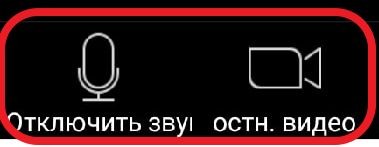 В верхнем левом углу части экрана Zoom выключите громкую связь - если иконка динамика выглядит как первая из приведенных ниже, нажмите на нее, чтобы она превратилась во вторую.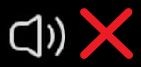 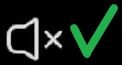 Понизьте громкость телефона до минимума.Не выключайте микрофон - судьи должны слышать, что происходит в комнате.Проверка участниковСледите за чатом турнира.В чате судья начнет по очереди называть имена игроков. Когда судья назовет ваше имя, представьтесь (проверка микрофона), повернитесь к камере сначала одним ухом, потом вторым.Установите телефон на подготовленную позицию и подключите к зарядному устройству.Сядьте на место и дождитесь начала первого тура.ИграЧетко и незамедлительно исполняйте любые требования судей в чате. Чат турнира будет отображаться справа от игровой доски.Если у судьи возникнут подозрения, что вам помогают, он может попросить вас продемонстрировать комнату. В таком случае снимите телефон с подставки и покажите комнату, плавно обведя ее камерой по кругу.Если вам надо отойти,сделайте это между турами. По возвращении вновь повернитесь к камере сначала одним ухом, потом вторым.Приятной игры!Порядок создания турнира и судействаСоздание турнира на Chess King. В процессе настройки турнира:Обязательно включить чат турнира.Выставить таймаут перед началом первого тура не менее 15-20 минут - чтобы все участники успели подключиться к конференции и представиться.Подготовка перед стартом турнираЗапустить конференцию ZoomЕсли у вас включена вебкамера, отключите трансляцию своего видео (иконка камеры в левом нижнем углу Zoom должна быть зачеркнута)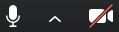 Отключите отображение панелей без видеопотока (наведите на иконку или видео любого пользователя, нажмите на троеточие в правом верхнем углу, и выберите “Скрыть участников без видео”).Не публикуйте данные для присоединения на открытых площадках - могут присоединиться посторонние, или взломать хакеры.Старт турнираРовно в указанное время турнир запустится. Игроки, которых не было онлайн на Chess King в момент старта, автоматически исключаются из турнира (если выбрана соответствующая опция в настройках турнира).Пока идет отсчет времени до старта первого тура, разместите идентификатор конференции и пароль для входа в чате турнира. Найти эти данные можно, нажав на ⓘ в левом верхнем углу окна Zoom.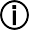 В правом верхнем углу Zoom выберите режим Галереи, чтобы расположить видео игроков плиткой на экранеУчастники начнут появляться в зале ожидания. Добавляйте тех, чьи имена соответствуют логинам участников турнира.Набрав всех, можно в нижней части программы Zoom нажать “Безопасность” -> “Сделать конференцию закрытой”.В чате начните перечислять игроков по одному, как это описано в регламенте для участников. Проследите, чтобы у игроков не было возможности получать подсказки.В процессе турнира:Завершив перекличку, дождитесь начала первого тура и наблюдайте за участниками.Если кто-то из участников привлек ваше внимание, щелкните правой кнопкой мыши по его трансляции и выберите “Закрепить видео” - оно развернется на весь экран. Затем его можно таким же образом открепить.Чтобы начать запись, нажмите “Запись” в нижнем углу.Если у вас возникнут подозрения, что участнику помогают извне или за пределами видимости есть какие-то электронные устройства с подсказками, попросите этого участника продемонстрировать комнату, обведя устройством с камерой плавно по кругу.Нарушителя можно забанить, если у вас есть соответствующие права. Забаненный игрок не сможет продолжать участие, и будет автоматически исключен из турнира через пару туров. На данный момент нет возможности исключить участника вручную.